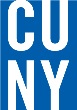 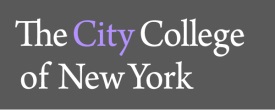 Engaging for Impact: CUNY as a Catalyst for Change11th Annual CUE ConferenceProposal Submission FormTo submit a proposal for the 11th Annual CUE Conference, please complete this form, save it as ‘YourProposalTitle’.docx, and email it to osap@ccny.cuny.edu. Questions? Call 212.650.8066.►Presenter(s)List the names, titles, and college affiliations of all presenters.►Conference Theme and TrackIdentify the general category and track that aligns with the proposal. (See Conference Themes.)►Proposal Title►Proposal (500 words or less)Please provide a thesis, a summary of the specific initiative or project that is the subject of the presentation, reference the selected theme and track, and explain how it is sustainable, measurable, and scalable.►Proposal Abstract for Conference Program (40 words or less)►Special RequirementsPlease identify any special arrangements necessary for the presentation. These may include tables for a panel, an LCD projector and laptop, chalk or whiteboard, and so forth. Be as specific as possible.Thank you.